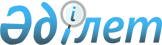 О присвоении наименований и переименовании некоторых составных частей города АтырауСовместные постановление акимата Атырауской области от 30 сентября 2022 года № 205 и решение Атырауского областного маслихата от 30 сентября 2022 года № 184-VIІ. Зарегистрированы в Министерстве юстиции Республики Казахстан 7 октября 2022 года № 30070
      В соответствии со статьей 11 Закона Республики Казахстан "Об административно-территориальном устройстве Республики Казахстан", статьями 6, 27 Закона Республики Казахстан "О местном государственном управлении и самоуправлении в Республике Казахстан", заключением Республиканской ономастической комиссии при Правительстве Республики Казахстан от 7 апреля 2021 года и с учетом мнения населения города Атырау, Акимат Атырауской области ПОСТАНОВЛЯЕТ и Атырауский областной маслихат РЕШИЛ:
      1. Присвоить наименования следующим составным частям города Атырау:
      1) улицу № 7 микрорайона Самал на улицу Салық Зиманов;
      2) улицу № 26 микрорайона Самал на улицу Бисен Саппаев;
      3) улицу № 25 микрорайона Самал на улицу Борис Матвеев;
      4) улицу №24 микрорайона Самал на улицу Акрам Ахмиров;
      5) улицу №11 микрорайона Самал на улицу Берік Қорқытов;
      6) улицу №4 микрорайона Самал на улицу Ысқақ Өтеғалиев;
      7) улицу №12 микрорайона Нурсая на улицу Жәрдем Кейкин;
      8) улицу №21 микрорайона Самал на улицу Олжағали Султангалиев;
      9) улицу №4 микрорайона Сарыкамыс на улицу Мұхамедғали Сужиков;
      10) улицу №11 микрорайона Нурсая на улицу Муса Тікенбаев;
      11) улицу №2 микрорайона Ак Шагала на улицу Жален Тулепов;
      12) улицу №10 микрорайона Лесхоз на улицу Ермек Есенғожин;
      13) Безымянный микрорайон на микрорайон Кұрсай;
      14) Безымянный микрорайон на микрорайон Жұмыскер;
      15) Безымянный микрорайон на микрорайон Геолог;
      16) Безымянный микрорайон на микрорайон Балықшы;
      17) Безымянный микрорайон на микрорайон Бірлік;
      18) Безымянный парк на парк Жеміс;
      19) Безымянный парк на парк Жастар;
      20) Безымянный парк на парк Отбасы;
      21) Безымянный парк на парк Жеңіс;
      22) Безымянный парк на парк Орталық.
      2. Переименовать следующие составные части города Атырау:
      1) проезд Ахмета Байтурсынова в городе Атырау на проезд Бәйдібек би;
      2) проезд Беймбет Майлина в городе Атырау на проезд Ермек Серкебаев;
      3) улицу Каспий безымянного микрорайона на улицу Шерхан Мұртаза;
      4) улицу Лесхозная на улицу Тұманбай Молдағалиев;
      5) проезд Маншук Маметовой на проезд Ұзақбай Қараманов;
      6) улицу Жиембета на улицу Оралхан Бөкей;
      7) проезд Шакарима Кудайбердиева на проезд Сәкен Жүнісов;
      8) проезд Талгата Бигельдинова на проезд Бердібек Соқпақбаев;
      9) улицу Хабаровская на улицу Шәкен Ниязбеков;
      10) улицу Казахстан на улицу Әзілхан Нұршайықов;
      11) проезд Фридриха Энгельса на проезд Кемел Ақышев;
      12) проезд Толе би безымянного микрорайона на проезд Дәнеш Рақышев;
      13) улицу Сарайчик безымянного микрорайона на улицу Спандияр Көбеев;
      14) улицу Бейбитшилик безымянного микрорайона на улицу Ілияс Омаров;
      15) улицу Казангапа кюйши безымянного микрорайона на улицу Ілияс Есенберлин;
      16) улицу Актауская безымянного микрорайона на улицу Хадиша Бөкеева;
      17) проезд Бала Ораза микрорайона Сарыкамыс на проезд Мұхамеджан Қаратаев;
      18) улицу Насихата Сугирулы безымянного микрорайона на улицу Бәйкен Әшімов;
      19) улицу Коркыт ата безымянного микрорайона на улицу Ғабиден Мұстафин;
      20) улицу Тумар ханым безымянного микрорайона на улицу Әмина Өмірзақова;
      21) улицу Шернияза Жарылгасулы безымянного микрорайона на улицу Сұлтанмахмұт Торайғыров;
      22) улицу Ахмета Жубанова на улицу Мұхамеджан Сералин;
      23) проезд Магжана Жумабаева безымянного микрорайона на проезд Сүйінбай жырау;
      24) улицу Комбинатскую безымянного микрорайона на улицу Ордабасы.
      3. Контроль за исполнением настоящего совместного постановления акимата Атырауской области и решения Атырауского областного маслихата возложить на заместителя акима Атырауской области и председателя постоянной комиссии по вопросам соблюдения законности, депутатской этики и правозащите Атырауского областного маслихата.
      4. Настоящее совместное постановление акимата Атырауской области и решение Атырауского областного маслихата вводится в действие по истечении десяти календарных дней после дня его первого официального опубликования.
					© 2012. РГП на ПХВ «Институт законодательства и правовой информации Республики Казахстан» Министерства юстиции Республики Казахстан
				
      Аким Атырауской области

С. Шапкенов

      Секретарь маслихата

А. Наутиев
